kl.020.12.2021r.KATECHEZATemat : Z radością witamy dzieciątko Jezus.Odmów modlitwę Aniele Boży.Podręcznik, str 46-47.Obejrzyj na YouTube film:EduKredka - TRADYCJE ŚWIĄTECZNE/Film edukacyjny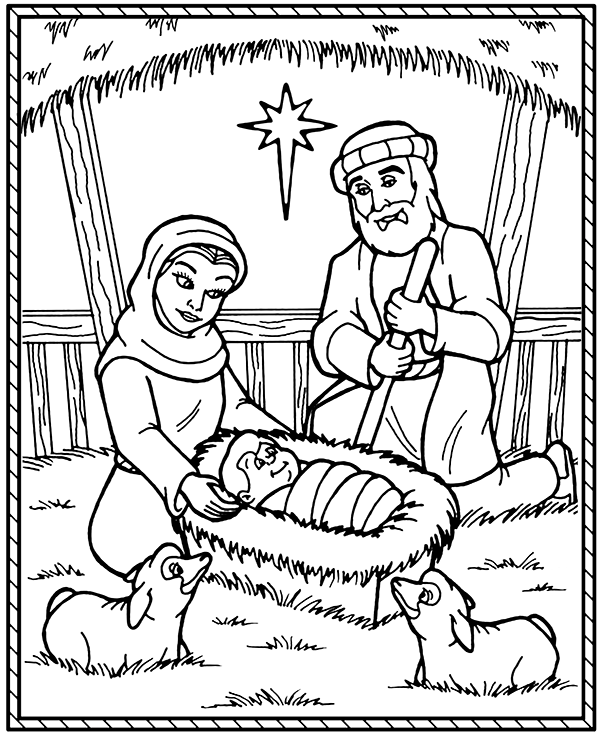 